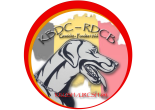 Asbl  Royal Dobermann Club Belge    URCSH   602Secrétariat : ADMINISTRATION DES MEMBRESSecrétaire : Christophe De Brabanter – Kleinderbeek 30 – 9320 NieuwerkerkenGsm : +32-473-88 16 90 - E-mail : cdebrabanter@gmail.com DEMANDE D’AFFILIATION 2020 COMME MEMBRE du RDCBJe soussigné : Monsieur – Madame –Mademoiselle Nom : ………………………………………………………………………………………Prénom : …………………………………………………………………Date de naissance : ………………………………………………………………Adresse : ................................................................................................................................…........................................................................................................................................................................................…........................................................Téléphone: …………………………………………………………… E-mail : ……………………………………………………………….……….…… Sollicite mon adhésion au Royal Dobermann Club Belge et me déclare d'accord avec le but et les statuts de l'association, les règlements de la Union Royale Cynologique Saint-Hubert et de la FCI. Je déclare ne pas faire partie d'une association non reconnue par la URCSH, ni de prêter mon concours à quelconque manifestation, concours, expositions, etc…. non reconnues par la URCSH. Je verser la cotisation pour l'année  2020 soit la somme de  40 -  50  EURO au compte du RDCBBELFIUS BE 49 0689 3619 9971"COTISATIONS" – Leliestraat 12 – 2820 RijmenamMontant des cotisations : 40 Euro – pour membre affilié50 Euro – pour un membre affilié de l’étranger Cette adhésion m'a été recommandée par Mr/Mad. : (*) ……………………………………………………… Fait à : ……………………………………………………………………… Date : ……………………………………………Signature : ………………………………………………………………………………………………(*) Nom et prénom NB : Remplir en majuscules et renvoyez au RDCB secrétariat : E-mail : cdebrabanter@gmail.com